http://www.trentoblog.it/gentididio/index.php?page_id=29&file=Religioni%20per%20la%20Pace/#RELIGIONI PER LA PACE 
A Trento un inedito incontro tra fedi e religioni diverseFiled under: Diario di viaggio, Religioni e Fedi, Impressioni — 30 October 2006 @ 10:58Non è facile avere riuniti intorno ad un tavolo i rappresentanti di 11 gruppi religiosi diversi, uniti dall’intento di portare ognuno la propria esperienza in uno spirito diconfronto e condivisione, ma è quello che è successo a Trento ieri, domenica 29 ottobre, per circa un paio d’ore nella Sala di Rappresentanza di Palazzo Geremia.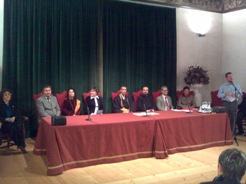 L’incontro, "Religioni per la pace", ha rappresentato un passaggio fondamentale nell’ambito del progetto Genti di Dio, ed è stato organizzato dal Comune di Trento, Assessorato alla Cultura, e dal Tavolo locale delle appartenenze religiose della città facendolo coincidere con l’anniversario - vent’anni prima - della Giornata di Preghiera per la Pace di Assisi che vide convergere uomini di tutte le fedi. A Trento domenica pomeriggio non si era così in tanti, ma la valenza dell’incontro è stata altrettanto importante: come ha sottolineato in chiusura l’Assessore Lucia Maestri, per essere stata il luogo di un tale evento - silenzioso eppure rivoluzionario nella sua semplicità - "Trento oggi è più ricca".Ebraismo, fede Baha’i, Induismo, Buddhismo, Islam, e il Cristianesimo con le chiesecattolica, evangeliche valdese e luterana, ortodosse serba rumena e russa: i rappresentanti di tutti questi gruppi religiosi che insieme costituiscono il Tavolo locale delle appartenenze religiose - "che non è il luogo delle fedi", ha ricordato il coordinatore Alessandro Martinelli, "bensì un luogo di confronto che non annulla le diversità ma le valorizza" - hanno dato vita ad un intenso momento di preghiera e riflessione portando ognuno una testimonianza della propria tradizione, e hanno infine sottoscritto al termine dell’incontro un Patto di impegno, una sorta di "regolamento" nell’ottica di un proseguimento del lavoro del Tavolo -che ha oggi cinque anni di vita - anche dopo questo momento formale.
A sottolineare l’ufficialità del momento anche la presenza del Vescovo di Trento Monsignor Luigi Bressan, di cui riportiamo l’intervista in un altro articolo.Prima del momento di preghiera si è svolto un breve dibattito con il pubblico presente. Alcunedelle domande che sono state rivolte ai rappresentanti delle religioni possono ben dare un’idea di quali e quanti temi si possano suscitare con un lavoro sul dialogo interreligioso, e di quali siano i timori, i dubbi ma anche le aspirazioni che si possano avere al riguardo; qualche spunto in ordine sparso e non certo per graduatoria di importanza:- "Un cattolico commette peccato partecipando al rito di un’altra religione? E viceversa un fedele di un’altra religione assistendo ad una funzione religiosa cattolica?"- "Come lavora il Tavolo delle appartenenze religiose? continuerà a lavorare anche dopo questo momento?"- "E’ la Chiesa che deve anticipare la società, o viceversa?"- "Come si può conoscere se stessi? Le religioni aiutano a fare questo?"- "Che cosa distingue un atteggiamento di conoscenza delle altre religioni da un atteggiamento "da supermercato" in cui si prende da ognuna ciò che fà più comodo?"- "Quanta libertà di ricerca personale lascia una religione ai propri fedeli?"Non sono certo domande alle quali si possa rispondere facilmente o brevemente: rappresentano di fatto quella via di auto-conoscenza che ognuno di noi in fondo deve trovare personalmente. Ma iniziative come "Religioni per la pace" fanno capire come il confronto con l’altro sia fondamentale, e come tale confronto inizi efficacemente non dal cercare nell’altro il tratto comune a noi, ma dal riconoscerne innanzitutto la diversità.Report di Andrea Bianchi© Etymo srl 